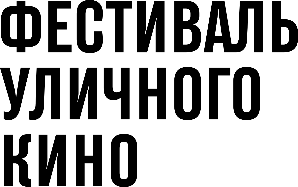 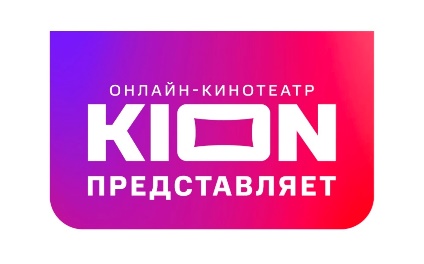 KION представляет: Фестиваль уличного кино. Главное – коротко. Что такое Фестиваль уличного кино?Ежегодный бесплатный показ лучших российских короткометражных фильмов молодых российских авторов, проводимый на улицах, стадионах и центральных площадях по всей России с 2014 года. Зрители Фестиваля выполняют функцию жюри: голосуют за лучший фильм с помощью фонариков, а специальное устройство — люксометр — замеряет уровень света. Победитель Фестиваля получает грант — 1 500 000 рублей. KION представляет: Фестиваль Уличного кино 2021Благодаря сотрудничеству с онлайн-кинотеатром KION Фестиваль уличного кино становится более масштабным. После завершения конкурса все фильмы Фестиваля можно будет посмотреть в онлайн-кинотеатре KION в любой точке РФ. KION — это эксклюзивные сериалы, полнометражные картины и документальные фильмы собственного производства, а также более 200 ТВ-каналов и масштабная библиотека лицензионного контента. Каким образом проходит отбор в программу Фестиваля?Ежегодно в программу Фестиваля уличного кино входят лучшие короткометражные работы начинающих российских режиссеров, отобранные экспертным комитетом попечителей. В конкурсной программе этого года девять короткометражных фильмов, в которых приняли участие Чулпан Хаматова, Владимир Вдовиченков, Игорь Верник, Варвара Шмыкова и другие артисты.Интересные факты о проекте:— Первый фестивальный тур состоялся на брендированной 16-метровой фуре, бесплатно взятой у дальнобойщиков;— В 2015 году проект установил мировой рекорд как самый протяженный фестиваль-путешествие;—  Ежегодно Фестиваль собирает более 500 тысяч зрителей;— В некоторых городах под Фестиваль выбираются оригинальные открытые пространства, например, крыши домов, опоры мостов, подножие вулкана, баржа и т.д.;— Победитель Фестиваля 2015 года Алексей Нужный в 2018 году снял фильм «Я худею», собравший 630 миллионов рублей в российском прокате.Covid-19Во время проведения показов будут соблюдены все меры санитарно-эпидемиологических норм: специальная рассадка зрителей, масочный режим, наличие антисептических средств на площадке, а также перерывы между сеансами в закрытых помещениях.Сайт и соцсети Фестиваля уличного кино:https://wsffest.comhttps://www.instagram.com/streetkinofest2https://vk.com/wsffest https://www.facebook.com/WSFFESTСайт и соцсети онлайн-кинотеатра KION:https://www.kion.ru/https://instagram.com/kion.ru https://vk.com/kionru https://www.facebook.com/kion.ru Контакты для прессы:Олеся Бондаренко +7 926 327-04-11pr@wsffest.comПетр Иванов +7 926 246 11 75 petr@wsffest.comУльяна Томшина+7 925 382 92 82tomshina@wsffest.com